Mammal Adaptation Matching QuizInstructions: Match the animal to its adaptation. To complete this quiz, you must write your adaptation answer (the letter) next to the picture of the animal.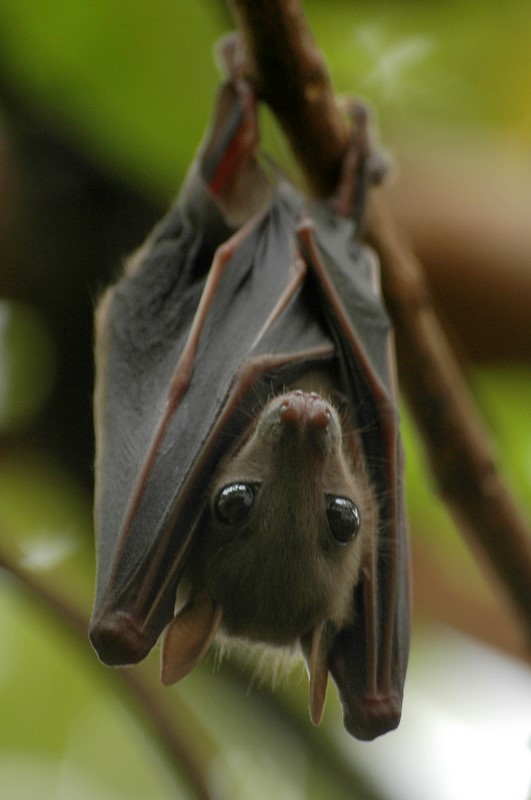 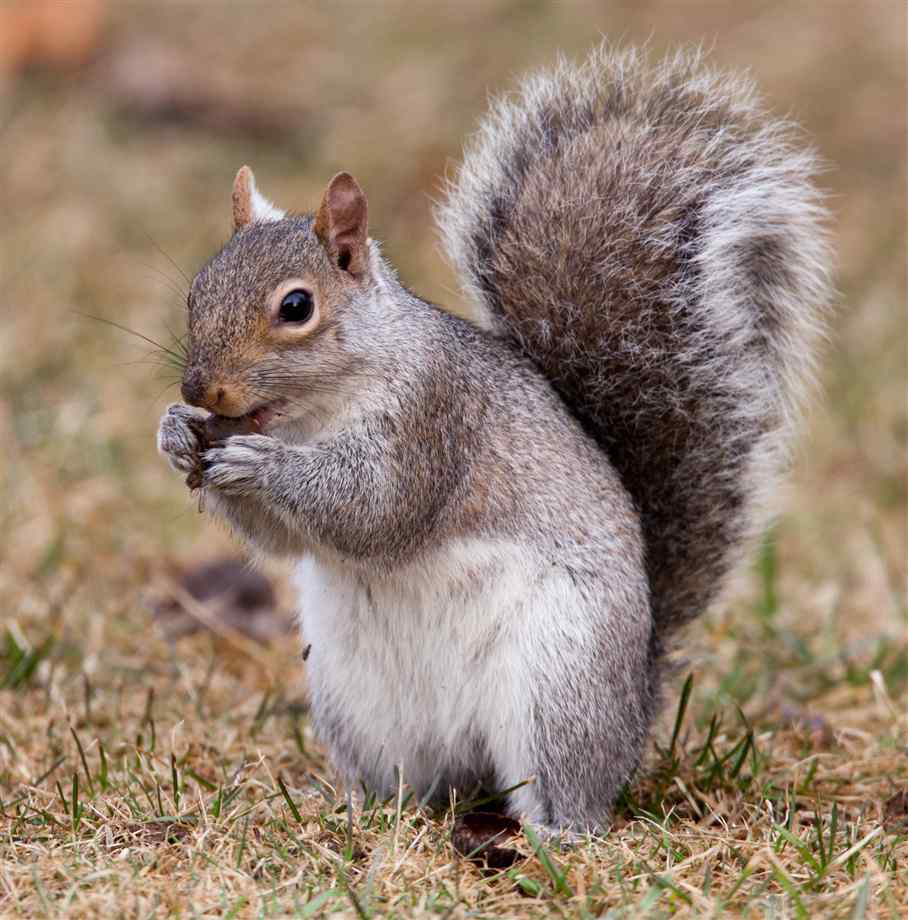 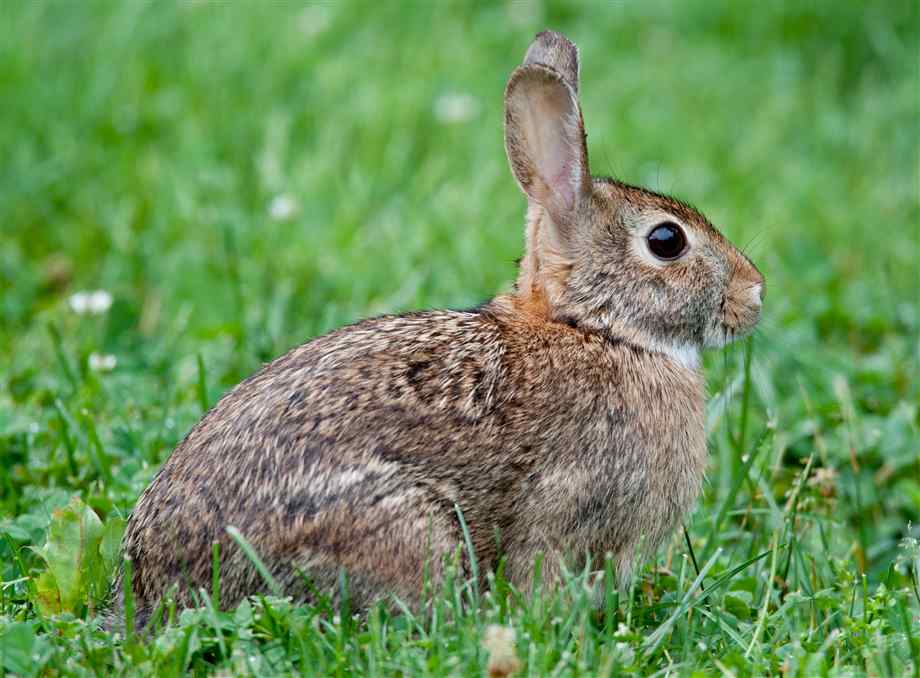 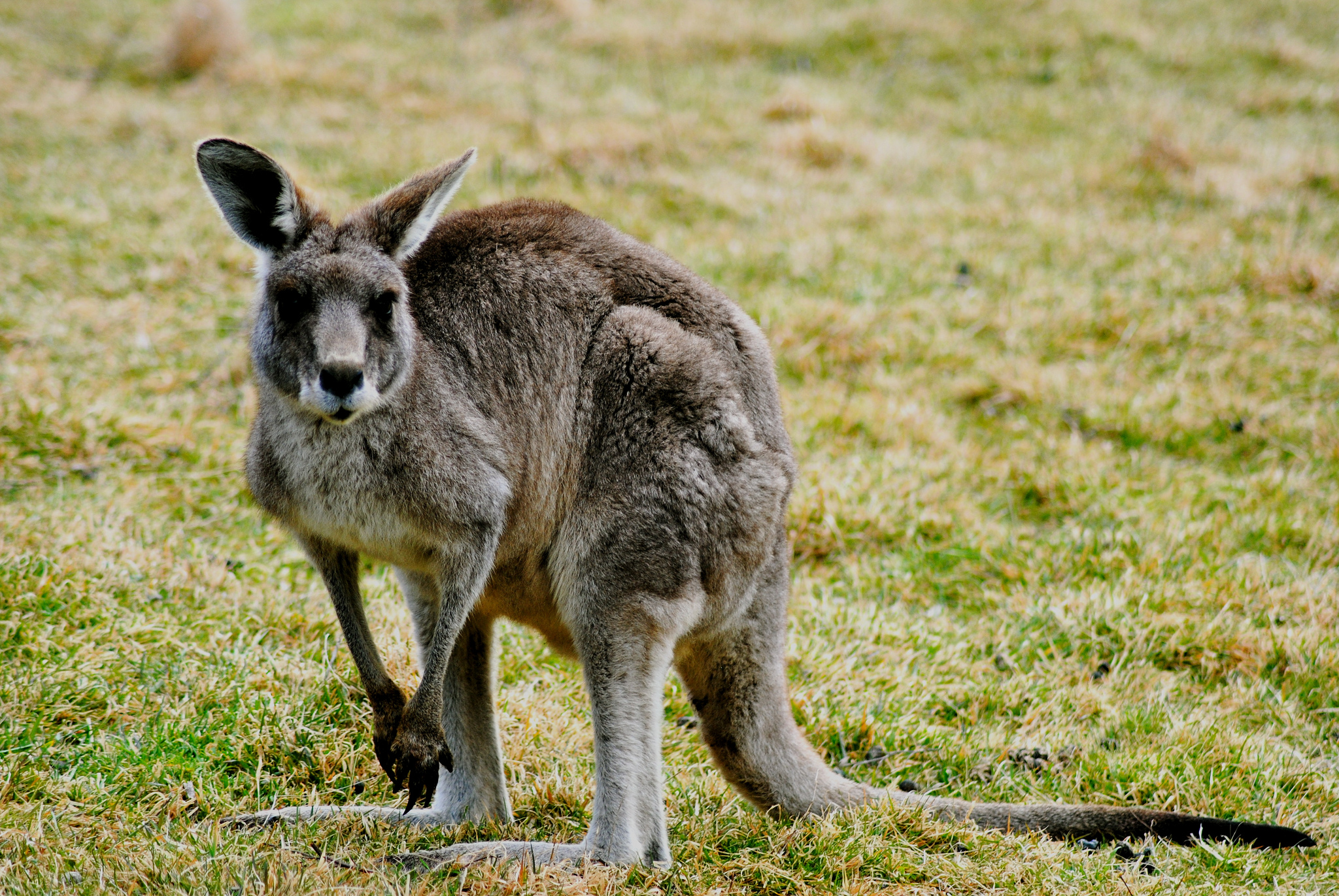 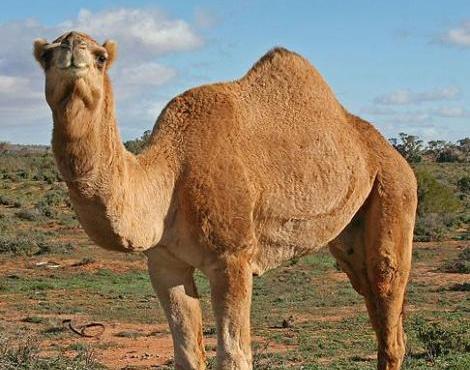 Camouflage.Carry a lot of water in a hump.Have pouches.Store food and hibernate.Echolocation to fly.